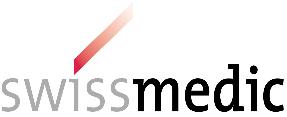 Déclaration d’effets indésirables dus à un médicament vétérinaireInformations généralesAnimal/Animaux présentant la réactionIII. Médicament (si plusieurs voir sous IV.)IV. Effet(s) indésirable(s)V. Appréciation du casVI. Informations complémentaires, remarquesInstitut für Veterinärpharmakologie und –toxikologiePharmacovigilanceWinterthurerstrasse 2608057 ZürichTel: 044.6352.87.72   email: uaw@vetvigilance.chSwissmedic, Institut Suisse des Produits ThérapeutiquesAMS - Vigilance TierarzneimittelHallerstrasse 73012 Bernevetvigilance@swissmedic.chDéclarante/Déclarant (Nom, adresse)Email:      Tel.:      Fax:      Traité par… (Nom, adresse) même personne que la déclarante/le déclarantEmail:      Tel.:      Fax:      Traité par… (Nom, adresse) même personne que la déclarante/le déclarantEmail:      Tel.:      Fax:      Le déclarante/le déclarant est... Vétérinaire     propriétaire de l’animal     médecin     pharmacien(ne)     commerce spécialisé autre:      Le déclarante/le déclarant est... Vétérinaire     propriétaire de l’animal     médecin     pharmacien(ne)     commerce spécialisé autre:      Le déclarante/le déclarant est... Vétérinaire     propriétaire de l’animal     médecin     pharmacien(ne)     commerce spécialisé autre:      Cette déclaration est... Déclaration initiale  suiviCette déclaration est... Déclaration initiale  suiviLe distributeur a été informé Oui     NonType de déclaration effet indésirable chez l’animal     Réaction chez l’utilisateur     Manque d’efficacité Problème de résidus / délai d’attente      Ecotoxicité    autre:      Type de déclaration effet indésirable chez l’animal     Réaction chez l’utilisateur     Manque d’efficacité Problème de résidus / délai d’attente      Ecotoxicité    autre:      Type de déclaration effet indésirable chez l’animal     Réaction chez l’utilisateur     Manque d’efficacité Problème de résidus / délai d’attente      Ecotoxicité    autre:      Nombre d’animaux traités:      	Nombre d’animaux présentant la réaction:      Nombre d’animaux morts:      Espèce :      	Race :      	Identification :      Animal de rente:  Oui     Non     Cheval avec statut d’animal de compagnie (OMédV Art. 15)Sexe:  mâle     femelle     castré/stérilisée     en gestation     allaitantePoids:       kg     inconnu	Age:         an(s)   mois   jours     inconnuEtat de santé au début du traitement:  bon    moyen    mauvais    critique    inconnuAntécédents (maladie(s) du coeur, des reins, du foie, allergies, autres....)Indication à l’origine du traitement / Symptômes Usage prophylactiquePronostique au début du traitement:  bon    moyen    mauvais    critique    inconnuNe remplir que pour une déclaration d’effets indésirables pour un vaccin ou sérumAnamneseNe remplir que pour une déclaration d’effets indésirables pour un vaccin ou sérumAnamneseNe remplir que pour une déclaration d’effets indésirables pour un vaccin ou sérumAnamneseNe remplir que pour une déclaration d’effets indésirables pour un vaccin ou sérumAnamneseNe remplir que pour une déclaration d’effets indésirables pour un vaccin ou sérumAnamneseDate de vaccinationVaccinBatch Nr.DoseMode d’applicationNom commercial: 		ATCvet: Distributeur: 	N° Swissmedic (5 chiffres): 	 ImportéSubstance(s) active(s) si nom inconnu: Numéro de lot:      inconnu	Date de péremption: 	 inconnueReconversion (non-autorisé pour cette espèce): 	 Oui	 NonEtat de l’emballage:  bon       moyen      mauvais   inconnuConditions de stockage (température !!):     bonnes     moyennes     mauvaises     inconnuesQui a appliqué le médicament? vétérinaire     propriétaire de l’animal     plusieurs personnes     autre / inconnuVoie d’administration:  orale    intraveineuse    intramusculaire    sous-cutanée    intramammaire		           locale (pelage / peau)      autre:           inconnueSi injecté / local, site d’administration: Si par oral, durant les repas?  oui     non    Type d’aliment: Dosage et posologie (intervalle d’administration)Correspond aux recommandations:  oui     non: pourquoi? Premier traitement avec ce médicament:  oui     non, combien de fois déjà:      inconnuRéaction aux usages précédents:  oui     non     inconnuPremière application le: 	Dernière application le: Délai jusqu’à l’apparition des symptômes:  min	 h	 jours (ungefähr, nur zutreffendes ausfüllen!)suivant  la prmière /  dernière applicationAutres médicaments appliqués initialement (Nom, dose, fréquence, voie d’application...)Ne pas indiquer ici les médicaments utilisés pour traiter la réaction, voir plus bas !SymptômesEvolution de la réaction indésirable: diminution des symptômes  après arrêt   sans arrêt de la thérapie
 la réaction peut être reproduite (re-challenge)Mesures prises pour traiter la réaction indésirable Arrêt de la thérapie      réduction de la dose     nouveau médicament:  Traitement médicamenteux de la réaction indésirable (nom(s), dose(s), voie(s) d’application)La réaction a été traitée avec succès:  oui	 nonEtat de santé actuel de l’animal:  guérison complète	 séquelles persistantes	    euthanasié/mort	 inconnu	 autre: Examens effectués en relation avec la réaction indésirableDes documents s’y rapportant sont-ils disponibles  oui	 non	 inconnuD’autres causes (que le médicament) ont-elles été considérées?  oui	 nonSi oui, lesquelles: Une telle réaction a-t-elle déjà été observée:  non    oui, chez:  chien    chat    cheval    bovins porcs    autre: Vôtre appréciation (causalité)  probable    possible  aucune relation    trop peu d’informationsVôtre appréciation (causalité)  probable    possible  aucune relation    trop peu d’informationsImputation Swissmedic (veuillez laisser vide!)Veuillez laisser vide!